Publicado en Madrid  el 14/05/2018 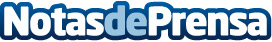 Dianova ofrece asistencia gratuita para mujeres refugiadasMiles de mujeres asiladas en España desconocen sus derechos. El asesoramiento de Dianova incluye atención psicológica, social y jurídicaDatos de contacto:Mario Prieto34679488364Nota de prensa publicada en: https://www.notasdeprensa.es/dianova-ofrece-asistencia-gratuita-para Categorias: Internacional Sociedad Madrid Solidaridad y cooperación http://www.notasdeprensa.es